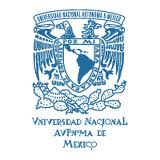 UNIVERSIDAD NACIONAL AUTÓNOMA DE MÉXICOMaestría y Doctorado en Ciencias Bioquímicas(TÍTULO DEL TRABAJO)TESISQUE PARA OPTAR POR EL GRADO DE: Maestro en CienciasPRESENTA:(NOMBRE DEL ALUMNO)TUTOR PRINCIPALEntidad de adscripción MIEMBROS DEL COMITÉ TUTOR Entidad de adscripciónCiudad de México. mes, 201___  